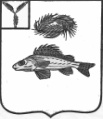 АдминистрацияДекабристского муниципального образованияЕршовского района Саратовской областиРаспоряжениеот 23 июня 2015г.									№ 37О ПОРЯДКЕ ПРОВЕДЕНИЯ АНТИКОРРУПЦИОННОЙ ЭКСПЕРТИЗЫ НОРМАТИВНЫХ ПРАВОВЫХ АКТОВ И ИХ ПРОЕКТОВ  В АДМИНИСТРАЦИИ ДЕКАБРИСТСКОГО МУНИЦИПАЛЬНОГО ОБРАЗОВАНИЯВ соответствии с Федеральным законом от 17 июля 2009 г. № 172-ФЗ «Об антикоррупционной экспертизе нормативных правовых актов и проектов нормативных правовых актов», постановлением Правительства Российской Федерации от 26 февраля 2010 г. № 96 «Об антикоррупционной экспертизе нормативных правовых актов и проектов нормативных правовых актов», Уставом  Декабристского муниципального образования. 1. Утвердить прилагаемый порядок проведения антикоррупционной экспертизы нормативных правовых актов и их проектов в администрации Декабристского муниципального образования.2. Настоящее решение вступает в силу на следующий день после дня его официального опубликования обнародования. 3. Настоящее решение обнародовать на сайте Декабристского МО в сети «интернет».  Глава администрации Декабристского МО                             Андрущенко В.А. УТВЕРЖДЕНО                                                                              Распоряжением  администрации                                                                              Декабристского МО             от 23.06.2015 года № 37ПОРЯДОКПРОВЕДЕНИЯ АНТИКОРРУПЦИОННОЙ ЭКСПЕРТИЗЫ НОРМАТИВНЫХ ПРАВОВЫХ АКТОВ И ИХ ПРОЕКТОВ В АДМИНИСТРАЦИИ ДЕКАБРИСТСКОГО МУНИЦИПАЛЬНОГО ОБРАЗОВАНИЯI. Общие положения1. Антикоррупционная экспертиза проводится в целях выявления в муниципальных нормативных правовых актах и проектах муниципальных нормативных правовых актов коррупциогенных факторов и их последующего устранения.2. Антикоррупционной экспертизе подлежат проекты муниципальных нормативных правовых актов администрации Декабристского МО,  проектов иных муниципальных нормативных правовых актов, разрабатываемых администрацией Декабристского МО (далее – проекты муниципальных нормативных правовых актов), а также муниципальные нормативные правовые акты администрации Декабристского МО (далее – муниципальные нормативные правовые акты)  в целях выявления в них коррупциогенных факторов и их последующего устранения.3. Антикоррупционная экспертиза осуществляется в соответствии с Методикой проведения антикоррупционной экспертизы нормативных правовых актов и проектов нормативных правовых актов, утвержденной постановлением Правительства Российской Федерации от 26 февраля 2010 г. № 96 «Об антикоррупционной экспертизе нормативных правовых актов и проектов нормативных правовых актов» (далее - Методика).4. Коррупциогенными факторами, устанавливающими для правоприменителя необоснованно широкие пределы усмотрения или возможность необоснованного применения исключений из общих правил, являются:а) широта дискреционных полномочий - отсутствие или неопределенность сроков, условий или оснований принятия решения, наличие дублирующих органов местного самоуправления (их должностных лиц);б) определение компетенции по формуле "вправе" - диспозитивное установление возможности совершения органами местного самоуправления (их должностными лицами) действий в отношении граждан и организаций;в) выборочное изменение объема прав - возможность необоснованного установления исключений из общего порядка для граждан и организаций по усмотрению органов местного самоуправления (их должностных лиц);г) чрезмерная свобода подзаконного нормотворчества - наличие бланкетных и отсылочных норм, приводящее к принятию муниципальных актов, вторгающихся в компетенцию органа местного самоуправления, принявшего первоначальный муниципальный нормативный правовой акт;д) принятие нормативного правового акта за пределами компетенции - нарушение компетенции органов  местного самоуправления (их должностных лиц) при принятии муниципальных нормативных правовых актов;е) отсутствие или неполнота административных процедур - отсутствие порядка совершения органами местного самоуправления (их должностными лицами) определенных действий либо одного из элементов такого порядка;ж) отказ от конкурсных (аукционных) процедур - закрепление административного порядка предоставления права (блага).5. Коррупциогенными факторами, содержащими неопределенные, трудновыполнимые и (или) обременительные требования к гражданам и организациям, являются:а) наличие завышенных требований к лицу, предъявляемых для реализации принадлежащего ему права, - установление неопределенных, трудновыполнимых и обременительных требований к гражданам и организациям;б) злоупотребление правом заявителя органами местного самоуправления (их должностными лицами) - отсутствие четкой регламентации прав граждан и организаций;в) юридико-лингвистическая неопределенность - употребление неустоявшихся,  двусмысленных терминов и категорий оценочного характера.II. Порядок проведения антикоррупционной экспертизыпроектов муниципальных нормативных правовых актов6.  Антикоррупционная экспертиза проектов  муниципальных нормативных правовых актов, проводится (наименование структурного подразделения, специалиста администрации) (далее – исполнитель).7. Антикоррупционная экспертиза проектов  муниципальных нормативных правовых актов  проводится  в течение 10 рабочих дней со дня поступления исполнителю.8.  При выявлении в проекте муниципального нормативного правового акта коррупциогенных факторов исполнитель отражает выявленные коррупциогенные факторы в заключении по результатам проведения антикоррупционной экспертизы со ссылкой на положения Методики.9. Отсутствие коррупциогенных факторов в проекте  муниципального нормативного правового акта подтверждается согласованием проекта муниципального нормативного правового акта исполнителем.10. После устранения коррупциогенных факторов, выявленных при проведении антикоррупционной экспертизы, доработанный проект нормативного правового акта направляется на повторное рассмотрение  исполнителю.III. Обеспечение проведения независимой антикоррупционнойэкспертизы проектов нормативных правовых актов11. В целях обеспечения возможности проведения независимой антикоррупционной экспертизы проектов муниципальных нормативных правовых актов специалисты, ответственные за подготовку проектов мунциипальных нормативных правовых актов обеспечивают представление указанных проектов муниципальных нормативных правовых актов для их размещения на официальном сайте администрации Декабристского в информационно-телекоммуникационной сети «Интернет» с указанием дат начала и окончания приема заключений по результатам независимой антикоррупционной экспертизы.IV. Порядок проведения антикоррупционной экспертизымуниципальных нормативных правовых актов12. Антикоррупционная экспертиза действующих муниципальных нормативных правовых актов проводится при мониторинге их правоприменения.13. Мониторинг проводится, специалистами, структурными подразделениями администрации Декабристского в соответствии с их компетенцией.14. При выявлении в ходе мониторинга муниципальных нормативных правовых актах положений, способствующих созданию условий для проявления коррупции, подготавливается  заключение,  в порядке, предусмотренном  пунктом 8 настоящего порядка, которое направляется руководителю администрации Декабристского для организации работы по устранению выявленных коррупциогенных факторов